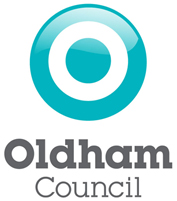 Terms of Reference AUTISM WAY FORWARDUpdated: March 2016To be reviewed: January 2017What is a ‘Terms of Reference’?A ‘terms of reference’ document sets out the rules about the group. These rules will tell you what the Autism Way Forward group does and how it does it.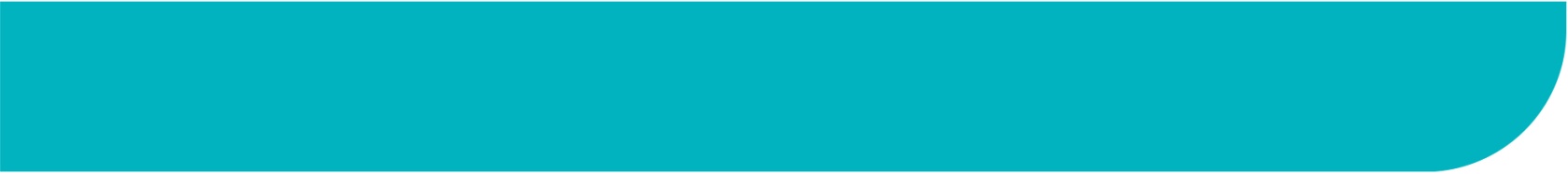 What is the Autism Way Forward group?This is a group of people who get together and meet on a regular basis, working together to make Oldham a better place to live for children, young people and adults with Autism.What is the Autism Way Forward group here to do? The group is here to make sure that people with autism who live in Oldham have the same chances in life as everybody else.The group will:develop a strategy – through developing the strategy, the Board will hold professional people to account for improving the design and delivery of services for people with autism – through committing to specific and measurable outcomes for the strategymake sure that the money that is spent on services for people with autism and family carers is spent properly and on things that are of a good qualitybe consulted and involved about big plans or changes that will affect people with autism and for family carersInformation and awarenessAs a key part of the strategy, the Autism Way Forward group will develop a communications campaign, and website information for people with autism, and people who care for people with autism in Oldham. This will link to a wide range of information on the support and services that are available for people with autism in Oldham, and will include information on the strategy when it has been finalised. A key aim will be to make Oldham an “Autism Friendly Town”.Who does the Board report to? The Autism Way Forward group will report to Oldham’s Health and Wellbeing Board, the Integrated Commissioning Partnership, and link to the following established Boards in Oldham:SEND (Special Educational Needs and Disabilities) BoardLearning Disability Partnership BoardCommunity Safety Partnership BoardMental Health Strategy Partnership BoardSafeguarding Adults BoardSafeguarding Children BoardYou can find a representation of this in the diagram at Appendix 1.The Autism Way Forward Group will present an annual report to the four Boards set out above once a year, and will provide regular updates or reports on other issues when necessary.  The report will contain information on progress in developing the strategy, information on topics and issues the Board has discussed, and any issues or questions the Autism Way Forward group would like to ask. This will help the Autism Way Forward Partnership Board to:Influence and engage senior leaders on issues of concern for people with autism in Oldham.Make sure senior leaders are aware of these issues, and that they can get behind the changes needed to make life better for people with autism in Oldham.Make the right links to other related areas of service delivery, namely the SEND agenda, and the Learning Disabilities agenda.How often does it meet? The Autism Way Forward Partnership Board will meet bi-monthly. 2016 – 2017 meeting dates are included as Appendix 2.Who will support the running of the Board?The Head of Service, Learning Disabilities for Adult Services will take the overall responsibility for the Board. They will be supported by officers in the Disability Service and Commissioning Services.Who is on the group?A range of representation as a core membership will be required across adults and children’s services from health, local authority, and voluntary sector services.There will be involvement from parents / carers and children and adults on the Autism Spectrum – this will be further defined / clarified after further discussion with parents / carers and children and adults.Representatives will include the following:National Autistic Society/Greater Manchester Consortium for Autism (GMAC)Parents and family membersCommissioners – health, children, adults and educationHealth – clinical psychology, assessment and nursing support servicesSocial work/Care Management Educational Psychology and advisory teachersTransitionsAdults on the Autistic SpectrumProviders of Autism servicesSchoolsPolice and community safety.How are the topics of the meetings decided? Meetings will have focused discussions on themes of the Autism Strategy. The strategy aims to change the design and delivery of services in Oldham so that children, young people and adults with Autism:are supported to be a valued member of the community get the right support at the right time during their lifetimehave choice and control in their lives that enhances skills and independence and promotes health and positive wellbeingThis joint strategy will improve the planning and development of appropriate services for children, young people and adults with autism, by working better together with all public services to:ensure services are of a good quality and commissioning is joined up wherever possible to ensure a seamless journey, by evaluating and ensuring outcomes are measured so that they can be continually improveddevelop a clear, consistent, timely pathway for diagnosis and post diagnosis support improve access for people with autism to the services and support they need – including people who have not received a formal diagnosis of autismincrease awareness of autism among frontline professionals and in the community – and work together to make Oldham an ‘Autism Friendly Town’Improve the availability of information, signposting and support for people with autism and their families and carers. Meetings will have a focus on themes in the strategy. The group will nominate leads and people to sit on ‘sub-groups’ for each of the four themes of the strategy.  They will regularly report back to AWF based on the themes of the Autism Way Forward meetings.This will allow the Autism Way Forward to suggest other actions for improvement, raise any issues they have in the theme area, and make sure people are delivering the actions that have already been agreed.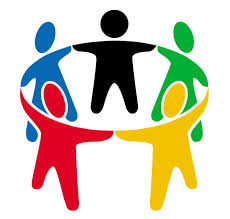 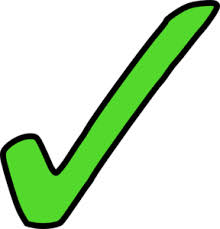 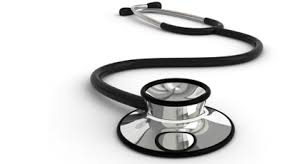 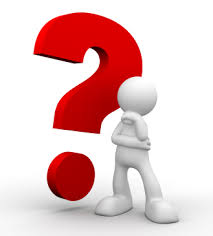 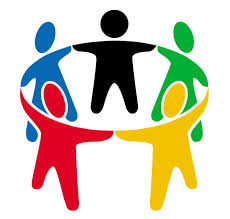 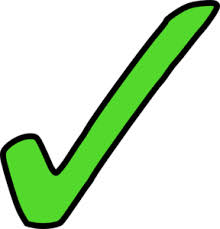 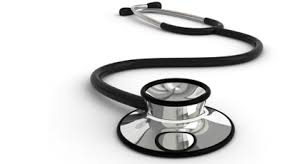 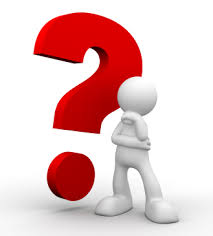 Autism Way Forward Partnership BoardVenueAutism Strategy Theme meetingsTheme leadDateVenueJan – Feb 2016Wednesday 27 January 2016(10am - 12pm)Civic Centre, Lees SuiteGetting the Right Support at the Right TimeOldham Council – Claire HillWednesday 23 March 2016 (10am – 12pm)Crompton Suite, Civic CentreJan – Feb 2016Wednesday 27 January 2016(10am - 12pm)Civic Centre, Lees SuiteDiagnosis and Post DiagnosisCCG – Louise Herniman22 March 2016Jan – Feb 2016Wednesday 27 January 2016(10am - 12pm)Civic Centre, Lees SuiteBetter Awareness and InformationOldham Council – Claire HillThursday 17 March 2016 (10am – 12pm)Crompton Suite, Civic CentreJan – Feb 2016Wednesday 27 January 2016(10am - 12pm)Civic Centre, Lees SuiteJoined up CommissioningOldham Council – Claire HillNAMarch – April 2016Wednesday 9 March 2016 (10am - 12pm)Theme: Work Programme to be agreedCivic Centre, Crompton SuiteGetting the Right Support at the Right TimeOldham Council – Claire HillStrategy Consultation period – no meetingsStrategy Consultation period – no meetingsMarch – April 2016Wednesday 9 March 2016 (10am - 12pm)Theme: Work Programme to be agreedCivic Centre, Crompton SuiteDiagnosis and Post Diagnosis CCG – Louise HernimanStrategy Consultation period – no meetingsStrategy Consultation period – no meetingsMarch – April 2016Wednesday 9 March 2016 (10am - 12pm)Theme: Work Programme to be agreedCivic Centre, Crompton SuiteBetter Awareness and InformationOldham Council – Claire HillStrategy Consultation period – no meetingsStrategy Consultation period – no meetingsMarch – April 2016Wednesday 9 March 2016 (10am - 12pm)Theme: Work Programme to be agreedCivic Centre, Crompton SuiteJoined up CommissioningOldham Council – Claire HillStrategy Consultation period – no meetingsStrategy Consultation period – no meetingsMay – June 2016Wednesday 25 May 2016 (10am - 12pm)Theme: Better Information and Awareness Civic Centre, Crompton SuiteGetting the Right Support at the Right TimeOldham Council – Claire Hill8 June 2016Crompton SuiteMay – June 2016Wednesday 25 May 2016 (10am - 12pm)Theme: Better Information and Awareness Civic Centre, Crompton SuiteBetter Awareness and InformationOldham Council – Claire Hill16 June 2016Lees SuiteMay – June 2016Wednesday 25 May 2016 (10am - 12pm)Theme: Better Information and Awareness Civic Centre, Crompton SuiteDiagnosis and Post DiagnosisCCG – Louise HernimanJune 2016May – June 2016Wednesday 25 May 2016 (10am - 12pm)Theme: Better Information and Awareness Civic Centre, Crompton SuiteJoined up CommissioningOldham Council – Claire Hill27 June 2016Shaw RoomJuly – Aug 2016Wednesday 27 July 2016 (10am - 12pm)Theme: Timely Assessment and DiagnosisCivic Centre, Lees SuiteGetting the Right Support at the Right TimeOldham Council – Claire Hill3 August 2016Crompton SuiteJuly – Aug 2016Wednesday 27 July 2016 (10am - 12pm)Theme: Timely Assessment and DiagnosisCivic Centre, Lees SuiteBetter Awareness and InformationOldham Council – Claire Hill11 August 2016Lees SuiteJuly – Aug 2016Wednesday 27 July 2016 (10am - 12pm)Theme: Timely Assessment and DiagnosisCivic Centre, Lees SuiteDiagnosis and Post DiagnosisCCG – Louise HernimanAugust 2016July – Aug 2016Wednesday 27 July 2016 (10am - 12pm)Theme: Timely Assessment and DiagnosisCivic Centre, Lees SuiteJoined up CommissioningOldham Council – Claire Hill22 August 2016Shaw RoomSept – Oct 2016Wednesday 28 September 2016 (10am - 12pm)Theme: Getting the Right Support at the Right Time Civic Centre, Crompton SuiteGetting the Right Support at the Right TimeOldham Council – Claire Hill5 October 2016Crompton SuiteSept – Oct 2016Wednesday 28 September 2016 (10am - 12pm)Theme: Getting the Right Support at the Right Time Civic Centre, Crompton SuiteBetter Awareness and InformationOldham Council – Claire Hill13 October 2016Crompton SuiteSept – Oct 2016Wednesday 28 September 2016 (10am - 12pm)Theme: Getting the Right Support at the Right Time Civic Centre, Crompton SuiteDiagnosis and Post DiagnosisCCG – Louise HernimanOctober 2016Sept – Oct 2016Wednesday 28 September 2016 (10am - 12pm)Theme: Getting the Right Support at the Right Time Civic Centre, Crompton SuiteJoined up CommissioningOldham Council – Claire Hill24 October 2016Shaw RoomNov  – Dec 2016Wednesday 30 November 2016(10am - 12pm)Theme: Joined Up Commissioning Civic Centre, Lees SuiteGetting the Right Support at the Right TimeOldham Council – Claire Hill7 December 2016Lees SuiteNov  – Dec 2016Wednesday 30 November 2016(10am - 12pm)Theme: Joined Up Commissioning Civic Centre, Lees SuiteBetter Awareness and InformationOldham Council – Claire Hill15 December 2016Lees SuiteNov  – Dec 2016Wednesday 30 November 2016(10am - 12pm)Theme: Joined Up Commissioning Civic Centre, Lees SuiteDiagnosis and Post DiagnosisCCG – Louise HernimanDecember 2016Nov  – Dec 2016Wednesday 30 November 2016(10am - 12pm)Theme: Joined Up Commissioning Civic Centre, Lees SuiteJoined up CommissioningOldham Council – Claire Hill19 December 2016Shaw RoomJan – Feb 2017Wednesday 25 January 2017 (10am - 12pm)Theme: Annual ReportCivic Centre, Lees SuiteGetting the Right Support at the Right TimeOldham Council – Claire Hill1 February 2017Crompton SuiteJan – Feb 2017Wednesday 25 January 2017 (10am - 12pm)Theme: Annual ReportCivic Centre, Lees SuiteBetter Awareness and InformationOldham Council – Claire Hill9 February 2017Lees SuiteJan – Feb 2017Wednesday 25 January 2017 (10am - 12pm)Theme: Annual ReportCivic Centre, Lees SuiteDiagnosis and Post DiagnosisCCG – Louise HernimanFebruary 2017Jan – Feb 2017Wednesday 25 January 2017 (10am - 12pm)Theme: Annual ReportCivic Centre, Lees SuiteJoined up CommissioningOldham Council – Claire Hill27 February 2017Shaw RoomMarch – April 2017Wednesday 29 March 2017 (10am - 12pm)Theme: work programme to be agreedCivic Centre, Lees SuiteGetting the Right Support at the Right TimeOldham Council – Claire Hill5 April 2017Crompton SuiteMarch – April 2017Wednesday 29 March 2017 (10am - 12pm)Theme: work programme to be agreedCivic Centre, Lees SuiteBetter Awareness and InformationOldham Council – Claire Hill13 April 2017Crompton SuiteMarch – April 2017Wednesday 29 March 2017 (10am - 12pm)Theme: work programme to be agreedCivic Centre, Lees SuiteDiagnosis and Post DiagnosisCCG – Louise HernimanApril 2017March – April 2017Wednesday 29 March 2017 (10am - 12pm)Theme: work programme to be agreedCivic Centre, Lees SuiteJoined up CommissioningOldham Council – Claire Hill24 April 2017Shaw Room